ANEXOSLínea CooperativasREGIÓN DEL BIOBIO2022MEDIOS DE VERIFICACIÓN DEL CUMPLIMIENTO DE LOS REQUISITOS DE MODALIDAD 1 “CREACIÓN Y DESARROLLO”.De acuerdo a los Requisitos de Admisibilidad señalados en el punto 1.3 de la presente bases de Postulación, los medios de verificación serán los siguientes:ANEXO Nº1MEDIOS DE VERIFICACIÓN DEL CUMPLIMIENTO DE LOS REQUISITOS DE MODALIDAD 2 “FORTALECIMIENTO”De acuerdo a los Requisitos de Admisibilidad señalados en el punto 1.3 de la presente bases de Postulación, los medios de verificación serán los siguientes:ANEXO Nº2ANEXO Nº3DECLARACIÓN JURADA SIMPLEDE NO CONSANGUINEDAD EN LA RENDICIÓN DE LOS GASTOSEn___________, a _______de__________________ del 2022, Don/ña  _____________________, cédula nacional de identidad nº______________, , participante del proyecto ____________________ declara que:El gasto rendido en el ítem de Asistencia técnica y asesoría en gestión NO  corresponde  a mis propias boletas de honorarios, de socios, de representantes legales,  ni tampoco de  sus respectivos cónyuges o convivientes civiles y parientes por consanguineidad hasta el segundo grado inclusive (hijos, padres, abuelos,  hermanos).El gasto rendido en el ítem de Capacitación NO  corresponde  a mis propias boletas de honorarios, de socios, de representantes legales,  ni tampoco de  sus respectivos cónyuges o convivientes civiles y parientes por consanguineidad hasta el segundo grado inclusive (hijos, padres, abuelos,  hermanos).      El gasto rendido asociado al servicio de flete en el sub ítem Ferias, exposiciones, eventos NO corresponde al pago a alguno de los socios/as, representantes legales o de sus respectivos cónyuges o convivientes civiles,  familiares por consanguineidad y afinidad hasta segundo grado inclusive (hijos, padre, madre y hermanos).El gasto rendido asociado al servicio de flete en el sub ítem Misiones comerciales y/o tecnológicas, visitas y pasantías NO corresponde al pago a alguno de los socios/as, representantes legales o de su respectivo cónyuge o conviviente civiles,  familiares por consanguineidad y afinidad hasta segundo grado inclusive (hijos, padre, madre y hermanos).Da fe de  con su firma;ANEXO Nº4-AMANDATO GRUPO DE EMPRESARIOS(Solo aplicable a grupos NO consolidadas o asociación funcional)En _________________ con fecha ______________comparecen:Todos domiciliados para estos efectos en (señalar un domicilio común para todos los empresarios), quienes, en adelante y solo para los efectos del presente mandato serán denominados bajo el nombre “grupo de empresarios” o “asociación funcional” (según corresponda); los comparecientes mayores de edad, quienes acreditan sus identidades con sus cédulas respectivas y exponen:Que vienen en conferir mandato especial a don/ña _______________(individualizar al representante del grupo de empresarios o “asociación funcional” con nombre y Rut) para que en su nombre y representación desarrolle todas las actividades tendientes al desarrollo y la ejecución del proyecto denominado (nombre del proyecto), patrocinado por el Comité de Desarrollo Productivo Regional en el marco del Programa “Fortalecimiento Gremial y Cooperativo. ”. En el ejercicio de su mandato, el mandatario deberá realizar las siguientes actividades, sin que la presente enumeración sea taxativa:Coordinar las actividades a realizarse entre el AOS designado en la región y el grupo de empresarios previamente individualizado.Prestar todo el apoyo en la ejecución del proyecto al ejecutivo asignado del AOS que corresponda, los gastos en que haya incurrido en la ejecución del proyecto (nombre del proyecto), con la documentación contable que correspondiere, a su nombre.       El mandatario deberá, asimismo, ejecutar todos los actos y celebrar todos los contratos conducentes al mejor desempeño del presente mandato.En comprobante y previa lectura firman los comparecientes:“Grupo de empresarios” o “asociación funcional” (según corresponda)LISTA DE MIEMBROS DEL GRUPOAnexo N°4-BANEXO Nº5DECLARACIÓN JURADA SIMPLE(Capacidad de cofinanciar y acreditación de apoyo proyecto de los socios o miembros)En___________, a __________de__________________ del  2022 y en representación de la organización postulante denominado _____________, representada por los dirigentes  señor/as:1.	Nombre ____________  RUT: _________Cargo:_________________2.	Nombre ____________  RUT: _________Cargo:_________________3.	Nombre ____________ RUT: _________Cargo:_________________ Declaran (Marcar con X según corresponda);  Que la asociación gremial y/o empresarial y/o grupo de empresarios y/o federación o confederación regional, cooperativa, tiene capacidad de aportar  al proyecto a postular según indican las bases y se comprometen a hacerlo en el caso de resultar beneficiarios.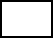  Declaran que el proyecto denominado  “___________________” se socializará al 75% de los socios activos o miembros del grupo.Dan fe de esta información los dirigentes de la organización postulante con sus firmas;      _______________                        _______________                            _______________	       Nombre  y Firma             	      Nombre y Firma                                Nombre y Firma               Presidente                         	            Secretario                                             Tesorero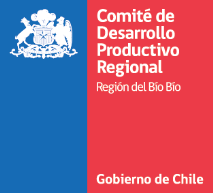 ANEXO Nº6Formulario de postulaciónDatos de la organización postulantePresidente o representante de la organización postulanteSecretario de la organización postulante (si corresponde)Tesorero de la organización postulante (si corresponde)Modalidad 1  Creación y desarrollo1.- Identificación del postulante.2.- Análisis del grupo postulante.3.- Desarrollo del ProyectoPRESUPUESTO GENERAL NOTA: No se financiarán gastos de administración o de funcionamiento de la propia organización. CARTA GANTTModalidad Fortalecimiento(Aplica para asociaciones Empresariales/ Gremiales)1.- Identificación del postulante.2.- Análisis de la organización.3.- Desarrollo del ProyectoIII.  PRESUPUESTO GENERAL NOTA: No se financiarán gastos de administración o de funcionamiento de la propia organización. CARTA GANTTANEXO Nº9 PAUTA DE EVALUACIÓN TÉCNICAANEXO Nº10 PAUTA DE EVALUACIÓN ENTREVISTA VIRTUAL COMITÉ EJECUTIVO REGIONAL RequisitoMedio de verificacióna.1 Acreditar ser una Organización Comunitaria Funcional con un fin productivo y designar un representante.o  a.2 Acreditar ser un grupo de empresarios/as y designar un representante, cuando la finalidad del proyecto sea la formación de cooperativa agrícola, campesinas y pesqueras, cooperativa de trabajo, cooperativa de servicio (con fines productivos que externalizan sus servicios a terceros) se excluyen Cooperativas de Ahorro y Crédito,  Cooperativas de Vivienda, cooperativas escolares, de abastecimiento y distribución de energía eléctrica y de agua potable, de consumo. Debiendo cumplirse con el mínimo legal de integrantes de acuerdo al Cuadro N°1 de las Bases.a.1 En el caso de asociaciones gremiales,  tal acreditación se comprobará a través de certificado u oficio de la entidad estatal correspondiente que debe ser presentado por el postulante al momento de la postulación. http://plataformadaes.economia.cl/ Tratándose de Organización Comunitaria  Funcional, la entidad postulante deberá acompañar un Certificado, carta o resolución municipal competente que lo acredite. Además, se requiere que la organización postulante acompañe carta del representante de la Organización Comunitaria Funcional  señalando su interés por participar en el Programa y los empresarios comprometidos (Mandato contenido en el Anexo Nº 4-A de las Bases).oa.2 Carta del representante del grupo de empresarios/as señalando su interés por participar en el Programa y los empresarios comprometidos (Mandato contenido en el Anexo Nº 4-A de las Bases).* deberán adjuntar lista de los miembros del grupo individualizándolos  por :Nombre, Rut, teléfono de contacto, dirección, actividad y  nivel de ventas. Ver anexo 4-Bb. Capacidad de aportar, en efectivo, al menos el 15% de total de proyecto, en caso de resultar beneficiadasb.  Declaración Jurada simple contenida en el  Anexo Nº 5 de las Bases. c. Socializar el proyecto al 75% de los socios o miembros activos del grupo mandantec Declaración Jurada simple contenida en el  Anexo Nº 5  de las Basesd. El Proyecto debe ser presentado en tiempo y forma completando el formulario de postulación con todos los antecedentes requeridos y cumpliendo con las condiciones  de financiamiento descritas en los ítems 1.1 y 1.4 de las Bases (monto de cofinanciamiento solicitado, ítems a financiar y restricciones de financiamiento (cuadro Nº2).d. Formulario de postulación, correspondiente al Anexo Nº6 de las Bases, el cual también se encuentra disponible en www.fomentobiobio.cl.RequisitoMedio de verificacióna. Acreditar ser una Cooperativa, legalmente constituida y vigente.a.  Tal acreditación se comprobará a través de un  certificado u oficio de la entidad estatal correspondiente. ,  que debe ser presentado por el postulante al momento de la postulación. http://plataformadaes.economia.cl/ b. Capacidad de aportar, en efectivo, al menos el 15% sobre el monto total de proyecto, en caso de resultar beneficiadasb.  Declaración Jurada simple contenida en el  Anexo Nº 5 de las Bases.c. Socializar el proyecto al 75% de los socios o miembros activos del grupo mandantec. Declaración Jurada simple contenida en el  Anexo Nº 5 de las Basesd. El Proyecto debe ser presentado en tiempo y forma completando el formulario de postulación con todos los antecedentes requeridos y cumpliendo con las condiciones de financiamiento descritas en los ítems pto 1.4 de las Bases (monto de cofinanciamiento solicitado, ítems a financiar y restricciones de financiamiento (cuadro Nº2).d. Formulario de postulación, correspondiente al Anexo Nº6 de las Bases, el cual también se encuentra disponible en www.fomentobiobio.cle. Acreditar  que la cooperativa no tiene ventas superiores a 25.000 UFe. Presentar los últimos 12 IVA (12 meses)d. El Proyecto debe ser presentado en tiempo y forma completando el formulario de postulación con todos los antecedentes requeridos y cumpliendo con las condiciones  de financiamiento descritas en los ítems 1.1 y 1.4 de las Bases (monto de cofinanciamiento solicitado, ítems a financiar y restricciones de financiamiento (cuadro Nº2).d. Formulario de postulación, correspondiente al Anexo Nº6 de las Bases, el cual también se encuentra disponible en www.fomentobiobio.cl.No haber sido organización beneficiaria del programa Fortalecimiento Gremial y Cooperativo 2022 con fondos del Programa Chile Apoya.e.Registros de Sercotec.Nombre y Firma RUTNOMBRERUTNOMBRE RUTFIRMAN°NombreRutTeléfonoDirecciónActividad ProductivaPromedio de Ventas AnualTipo de Iniciación Actividades SII1234567Nombre de la organización postulanteDirección de la organización postulanteTipo de organización que constituirá conforme lo descrito en el cuadro N°1 de bases de convocatoria (sólo si postula a creación y desarrollo)RUT según correspondaN° de registro/Rol/Rol único Sindica RUS/registro personalidad jurídica RPJ(Solo para asociaciones consolidadas según corresponda).Número de socios o miembros activosNumero socios o miembros totalesNº de hombres socios activos o miembros del grupo o federación regional.Nº de mujeres socios activos o miembros del grupo o federación regional.Postulo proyecto a la convocatoria en el año 2016SINONombres, ApellidosRUTDirección (calle, número, depto.)Comuna / RegiónComunaRegiónComuna / RegiónTeléfonos (fijo / celular)Teléfono fijoTeléfono celularTeléfonos (fijo / celular)Correo electrónicoNombres, ApellidosRUTDirección (calle, número, depto.)Comuna / RegiónComunaRegiónComuna / RegiónTeléfonos (fijo / celular)Teléfono fijoTeléfono celularTeléfonos (fijo / celular)Correo electrónicoNombres, ApellidosRUTDirección (calle, número, depto.)Comuna / RegiónComunaRegiónComuna / RegiónTeléfonos (fijo / celular)Teléfono fijoTeléfono celularTeléfonos (fijo / celular)Correo electrónicoNOMBRE DEL PROYECTO¿Cuál es la misión del grupo? (en caso de que no exista señalar la razón de ser del grupo u organización considere como tal)¿Cómo le gustaría que fuera su organización en 2 años más? (visión)Diagnóstico de  la situación actual del grupo postulante. (Caracterización del grupo, quienes lo componen, rubros, nivel de participación de estos, servicios asociados, necesidades del grupo).Razones para crear y desarrollar el grupo. ( el por qué y mencionar tipo de organización que requiere constituir)Resultado esperados del proyecto (Situación final al término de la ejecución del proyecto)Descripción General del proyecto  Objetivo general del proyecto Objetivo Específicos: (MÁXIMO CUATRO OBJETIVOS ESPECIFICOS)1.-2.-3.-4.-Justificación del Proyecto  (oportunidad de negocio/representatividad del rubro/nuevos servicios al grupo, entre otros etc.)OBJETIVO ESPECIFICOActividad a realizar Ítems de Inversión(ver anexo de bases , ítems  financiables)Monto NETO  ( sin IVA) con cargo a cofinanciamiento del Comité de Desarrollo Productivo Regional Monto con cargo a la ORGANIZACIÓN (considerar IVA solo si Monto Total del proyecto  1.-1.11.-1.21.-1.32.- 2.12.- 2.22.- 2.3.3.- 3.13.- 3.23.- 3.34.-4.14.-4.24.-4.3TOTALOBJETIVO ESPECIFICOActividadesMES 1MES 2MES 3MES 4MES 5MES 61.-1.11.-1.21.-1.32.- 2.12.- 2.22.- 2.3.3.- 3.13.- 3.23.- 3.34.-4.14.-4.24.-4.3NOMBRE DEL PROYECTO¿Cuál es la misión de su organización?¿Cómo le gustaría que fuera su organización en 2 años más? (visión)Diagnóstico de  la situación actual de la organización. ( caracterización de los socios , participación de estos en la organización , servicios asociados, necesidades de los asociados)Identificación del Problema o necesidad de la organización. (explique)Situación esperada del resultado del proyecto ( Beneficios directos del proyecto)Impacto esperadoDescripción general del proyecto ( en que consiste) Objetivo general, ¿Qué espera lograr con este proyecto?Objetivo Específicos: (MÁXIMO CUATRO OBJETIVOS ESPECIFICOS)1.-2.-3.-4.-Justificación del Proyecto  ( pertinencia a la naturaleza del proyecto y fin del instrumento)OBJETIVO ESPECIFICOActividad a realizar Ítems de Inversión(ver anexo de bases , ítems  financiables)Monto NETO  ( sin IVA) con cargo a cofinanciamiento del Comité de Desarrollo Productivo RegionalMonto con cargo a la ORGANIZACIÓN (considerar IVA solo si Monto Total del proyecto  1.-1.11.-1.21.-1.32.- 2.12.- 2.22.- 2.3.3.- 3.13.- 3.23.- 3.34.-4.14.-4.24.-4.3TOTALOBJETIVO ESPECIFICOActividadesMES 1MES 2MES 3MES 4MES 5MES  61.-1.11.-1.21.-1.32.- 2.12.- 2.22.- 2.3.3.- 3.13.- 3.23.- 3.34.-4.14.-4.24.-4.31. Calidad en la formulación y coherencia del proyecto 25%1. Calidad en la formulación y coherencia del proyecto 25%1. Calidad en la formulación y coherencia del proyecto 25%1. Calidad en la formulación y coherencia del proyecto 25%1. Calidad en la formulación y coherencia del proyecto 25%No se visualizan en las actividades  propuestas acciones que sean coherentes con los  objetivos estratégicos del instrumentoIdentifica de manera  confusa y poco clara las actividades propuestas y estas no son coherentes con los objetivos estratégico instrumentoIdentifica de forma limitada en calidad y cantidad las actividades propuestas y estas  son coherentes con los objetivos estratégicos  del instrumentoIdentifica y describe de forma suficiente las actividades del proyecto y estas son coherentes  con los objetivos estratégicos del instrumentoIdentifica y describe de forma destacada las actividades del proyecto  en coherencia con los objetivos estratégicos del instrumentoNo se visualizan en las actividades  propuestas acciones que sean coherentes con los  objetivos estratégicos del instrumentoIdentifica de manera  confusa y poco clara las actividades propuestas y estas no son coherentes con los objetivos estratégico instrumentoIdentifica de forma limitada en calidad y cantidad las actividades propuestas y estas  son coherentes con los objetivos estratégicos  del instrumentoIdentifica y describe de forma suficiente las actividades del proyecto y estas son coherentes  con los objetivos estratégicos del instrumentoIdentifica y describe de forma destacada las actividades del proyecto  en coherencia con los objetivos estratégicos del instrumento135672. Beneficios   (beneficios directos del proyecto, impacto esperado)25%2. Beneficios   (beneficios directos del proyecto, impacto esperado)25%2. Beneficios   (beneficios directos del proyecto, impacto esperado)25%2. Beneficios   (beneficios directos del proyecto, impacto esperado)25%2. Beneficios   (beneficios directos del proyecto, impacto esperado)25%Las acciones descritas NO permiten cumplir con los resultados esperados. (de acuerdo a la modalidad postulada)Algunas de  las acciones descritas en el proyecto permiten cumplir insuficientemente los resultados esperados. (de acuerdo a la modalidad postulada)Algunas de  las acciones descritas en el proyecto permiten cumplir suficientemente los resultados esperados. (de acuerdo a la modalidad postulada)La mayoría de las acciones descritas en el proyecto permiten cumplir con los resultados esperados. (de acuerdo a la modalidad postulada)Todas las acciones descritas en el proyecto permiten cumplir a cabalidad los resultados esperados. (de acuerdo a la modalidad postulada)Las acciones descritas NO permiten cumplir con los resultados esperados. (de acuerdo a la modalidad postulada)Algunas de  las acciones descritas en el proyecto permiten cumplir insuficientemente los resultados esperados. (de acuerdo a la modalidad postulada)Algunas de  las acciones descritas en el proyecto permiten cumplir suficientemente los resultados esperados. (de acuerdo a la modalidad postulada)La mayoría de las acciones descritas en el proyecto permiten cumplir con los resultados esperados. (de acuerdo a la modalidad postulada)Todas las acciones descritas en el proyecto permiten cumplir a cabalidad los resultados esperados. (de acuerdo a la modalidad postulada)135673.  Justificación Regional  15%3.  Justificación Regional  15%Es Gremio pertenecientes a sectores económicos vinculados al Comercio, Agricultura, Minería, Turismo,  Servicios, sector Metalmecánico.No es Gremio perteneciente a sectores económicos vinculados al Comercio, Agricultura, Minería, Turismo,  Servicios, sector Metalmecánico.714.  Aporte Adicional  5%4.  Aporte Adicional  5%Postulaciones que aporten 15% o más del monto total del subsidioPostulaciones que consideren aportes menores al 15% del total del subsidio solicitado o no consideren aporte74Fortaleza de los postulantes 30%Fortaleza de los postulantes 30%Fortaleza de los postulantes 30%Las actividades a desarrollar permiten cumplir parcialmente productos o resultados declarados en el proyectoLas actividades a desarrollar permiten cumplir en forma suficiente los productos o resultados declarados en el proyectoLas actividades a desarrollar permiten cumplir a cabalidad los productos o resultados declarados en el proyecto1571. CONOCIMIENTO Y APROPIACIÓN DEL PROYECTO POR LA ORGANIZACIÓN  POSTULANTEPonderación 1. CONOCIMIENTO Y APROPIACIÓN DEL PROYECTO POR LA ORGANIZACIÓN  POSTULANTE40%1. CONOCIMIENTO Y APROPIACIÓN DEL PROYECTO POR LA ORGANIZACIÓN  POSTULANTEEvaluación de logroLa informacion rescatada de la entrevista del proyecto no es coherente entre ella, esto es; descripción del proyecto, objetivo general y específicos, justificación, problema que resuelve, items de gastos, planificación de actividades, plazos y presupuestos.1La informacion rescatada de la entrevista del proyecto es escasa o poco coherente entre ella, esto es; descripción del proyecto, objetivo general y específicos, justificación, problema que resuelve, items de gastos , planificación de actividades, plazos y presupuestos.3La informacion rescatada de la entrevista del proyecto es medianamente coherente entre ella, esto es; descripción del proyecto, objetivo general y específicos, justificación, problema que resuelve, items de gastos, planificación de actividades, plazos y presupuestos. 5La informacion rescatada de la entrevista del proyecto es mayormente coherente entre ella pero faltan especificaciones relevantes, esto es; descripción del proyecto, objetivo general y específicos, justificación, problema que resuelve, items de gastos, planificación de actividades, plazos y presupuestos.  6La informacion rescatada de la entrevista del proyecto   es muy coherente entre ella, esto es; descripción del proyecto, objetivo general y específicos, justificación, problema que resuelve, items de gastos, planificación de actividades, plazos y presupuestos.72. RESULTADOS DEL PROYECTO Ponderación 2. RESULTADOS DEL PROYECTO 30%2. RESULTADOS DEL PROYECTO Evaluación de logroEl proyecto no promueve  la obtención de beneficios que sean apropiables tanto para los beneficiarios directos del proyecto como para su entorno, con esto, no se contribuye  a generar un mayor desarrollo económico o desarrollo en la asociatividad, generación de nuevos o mejores servicios1El proyecto promueve  muy poco la obtención de beneficios apropiables tanto para los beneficiarios directos del proyecto como para su entorno,  contribuye escasamente a generar un mayor desarrollo económico o desarrollo en la asociatividad, generación de nuevos o mejores servicios3El proyecto promueve  medianamente la obtención de beneficios apropiables tanto para los beneficiarios directos del proyecto como para su entorno, permitiendo con esto contribuir a generar un mayor desarrollo económico o desarrollo en la asociatividad, generación de nuevos o mejores servicios5El proyecto en su mayoría promueve  la obtención de beneficios colectivos apropiables tanto para los beneficiarios directos del proyecto como su entorno, permitiendo con esto contribuir a generar un mayor desarrollo económico o desarrollo en la asociatividad, generación de nuevos o mejores servicios, no obstante, se observan algunas debilidades al respecto.6El proyecto promueve directamente la obtención de beneficios colectivos apropiables tanto para los beneficiarios directos del proyecto como para su entorno, permitiendo con esto contribuir a generar un mayor desarrollo económico o desarrollo en la asociatividad, generación de nuevos o mejores servicios73. IMPLEMENTACION DEL PROYECTOPonderación 30%3. IMPLEMENTACION DEL PROYECTOEvaluación de logroNulo potencial de implementación . El proyecto presenta debilidades superiores a sus fortalezas. Lo observado por la entrevista no permite prever alguna probabilidad de éxito en la implementación del proyecto.1 Bajo potencial de implementación . El proyecto presenta debilidades superiores a sus fortalezas. Lo observado por la entrevista no permite prever alguna probabilidad de éxito en la implementación del proyecto.3Mediano potencial de implementación . El proyecto presenta fortalezas levemente superiores a sus debilidades. Lo observado por la entrevista permite prever cierta probabilidad de éxito en la implementación del proyecto.5En su mayoria existe un potencial de implementación. El proyecto  presenta fortalezas  superiores asusu debilidades. Lo observado por la entrevista permite prever cierta probabilidad de éxito en la implementación del proyecto.6Alto potencial de implementación . El proyecto presenta fortalezas superiores a sus debilidades. Lo observado por la entrevista permite prever una elevada probabilidad de éxito en la implementación del proyecto.7